PHYS 212    MWF 9:30-10:20    S2011   Study Guide for Final 

Final exam will consist of multiple choice questions, regular questions, derivations, and problems. It will cover the materials from Tests 2, 3, & 4 and Chapters 31, 32, and 33.

Chapters 31, 32, and 33: Practice WileyPlus homework.
     AC circuits, Maxwell’s equations, and Electromagnetic waves.

Study old Tests 2,3,and 4:
Understanding and using Coulomb’s law ( ) in problem solving.
Understanding and using Gauss’ Law () in problem solving.

Capacitors:  
                    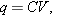 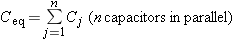 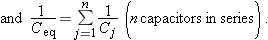 Current (i), current density (J), resistance (R), and power (P):			
Ohm’s law: v = iR	Power:  		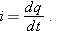 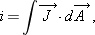 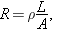 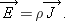 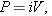 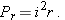 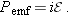 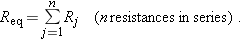 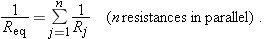 Analyzing circuits using loop rule and junction rule.  Net force on a moving charge in electric and magnetic fields: A Charged Particle Circulating in a Magnetic Field: 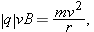 Magnetic Field of a Long Straight Wire: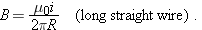 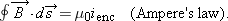 Magnetic Field of a Long Straight Wire:Magnetic Field of a Long Straight Wire:Faraday's Law of Induction and Faraday's Law of Induction and Faraday's Law of Induction and Faraday's Law of Induction and Lenz's Law. Lenz's Law. Lenz's Law. 